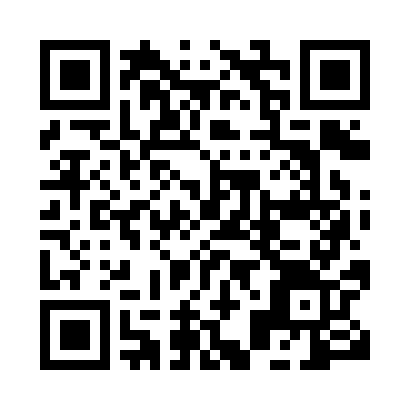 Prayer times for Bendza, CongoWed 1 May 2024 - Fri 31 May 2024High Latitude Method: NonePrayer Calculation Method: Muslim World LeagueAsar Calculation Method: ShafiPrayer times provided by https://www.salahtimes.comDateDayFajrSunriseDhuhrAsrMaghribIsha1Wed4:445:5511:593:206:037:112Thu4:445:5511:593:206:037:113Fri4:445:5511:593:206:037:114Sat4:435:5511:593:206:037:115Sun4:435:5511:593:216:037:116Mon4:435:5511:593:216:037:117Tue4:435:5511:593:216:037:118Wed4:435:5511:593:216:037:119Thu4:425:5511:593:216:037:1110Fri4:425:5511:593:216:037:1111Sat4:425:5511:593:226:037:1112Sun4:425:5511:593:226:037:1113Mon4:425:5411:593:226:037:1114Tue4:425:5411:593:226:037:1215Wed4:425:5411:593:226:037:1216Thu4:425:5411:593:226:037:1217Fri4:415:5411:593:236:037:1218Sat4:415:5511:593:236:037:1219Sun4:415:5511:593:236:037:1220Mon4:415:5511:593:236:037:1221Tue4:415:5511:593:236:037:1322Wed4:415:5511:593:246:037:1323Thu4:415:5511:593:246:047:1324Fri4:415:5511:593:246:047:1325Sat4:415:5511:593:246:047:1326Sun4:415:5511:593:246:047:1427Mon4:415:5512:003:256:047:1428Tue4:415:5512:003:256:047:1429Wed4:415:5512:003:256:047:1430Thu4:415:5512:003:256:047:1431Fri4:415:5612:003:256:057:15